Configurar bústia gmail a Demana (v2)Per tal de configurar una bústia a una instància de Demana realitzarem els següents passos:Accions compte de googleAnirem a la bústia que vulguem configurar de gmail: http://gmail.com i farem loginUn cop a dins, clicarem a Configuració (al engranatge) i després a "Mostra tota la configuració"A la pestanya Reenviament i POP/IMAP:Activarem a Activa IMAP. Les altres configuracions com preferim: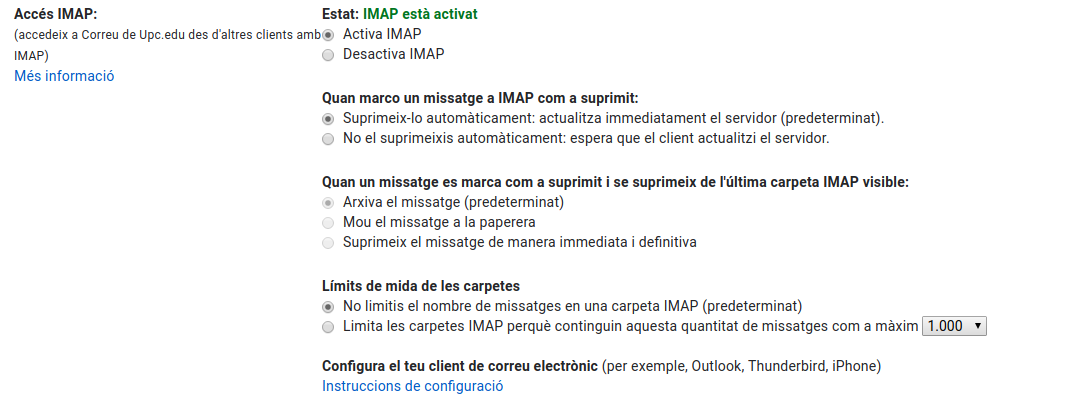 Activar verificació en dos passos:Anar a: https://myaccount.google.com/ o clicar a la foto de l'usuari i a Gestiona el teu Compte de Google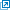 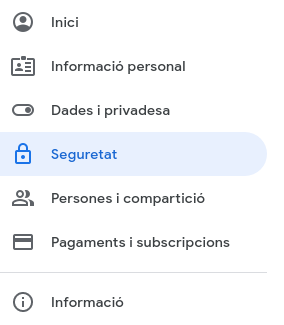 Per poder activar la verificació en dos passos, és necessari introduïr un número de telèfon. El número pot ser d’un telèfon mòbil, o bé fixe. (en aquest cas és millor triar rebre el codi per trucada telefònica) 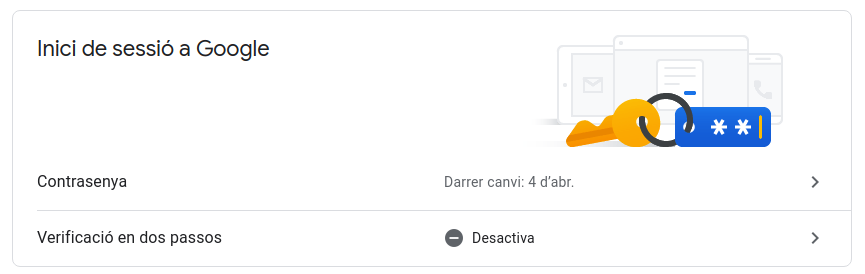 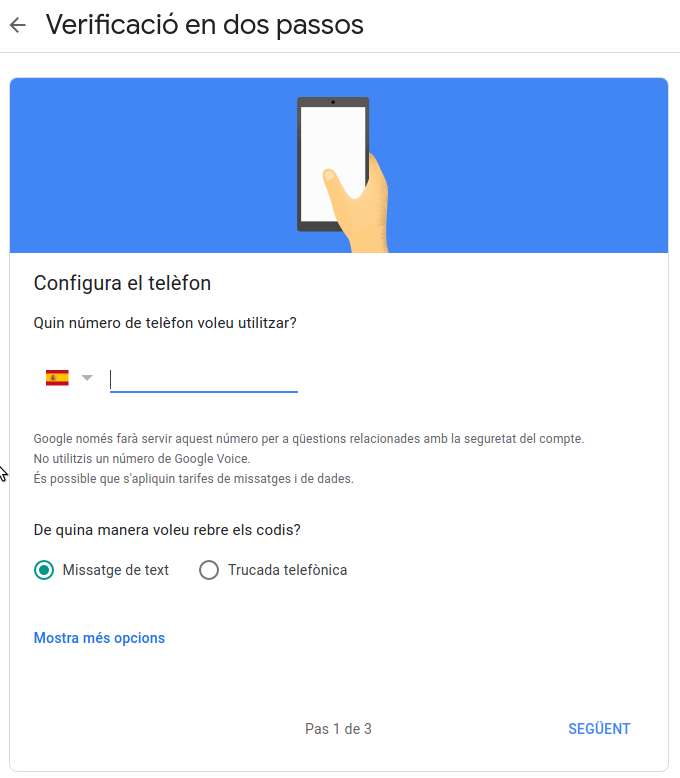 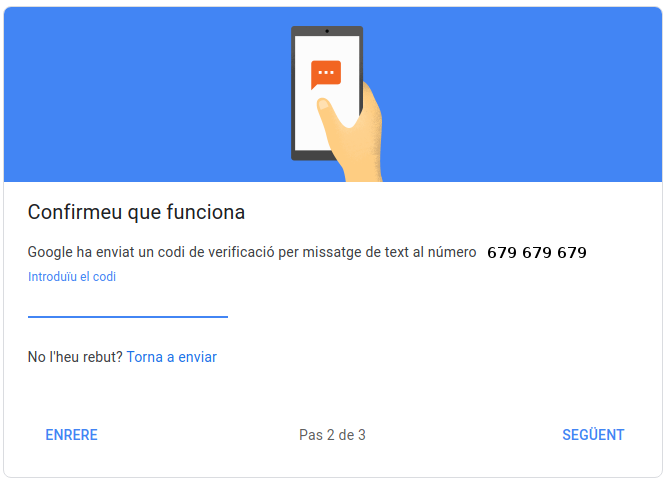 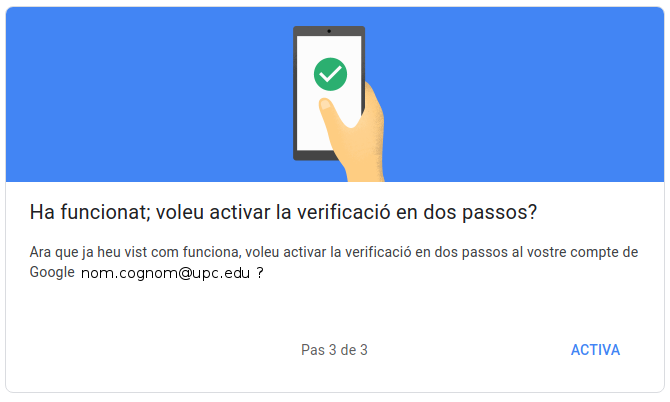 Ara hem de definir una contrasenya d’aplicació:Anar a: https://myaccount.google.com/ o clicar a la foto de l'usuari i a Gestiona el teu Compte de Google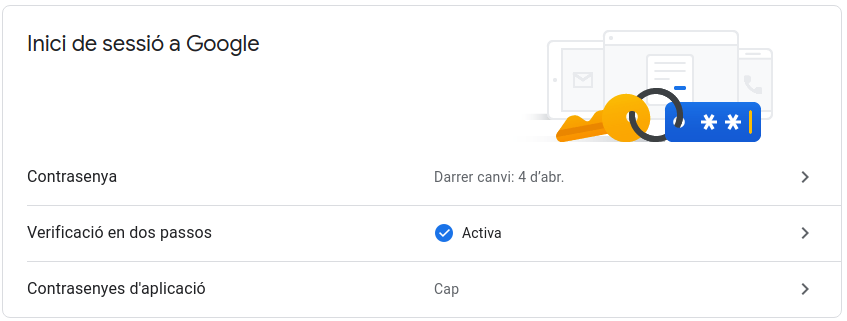 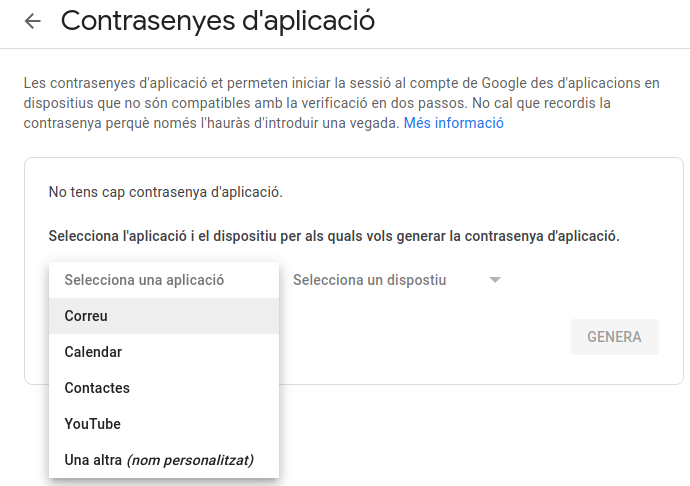 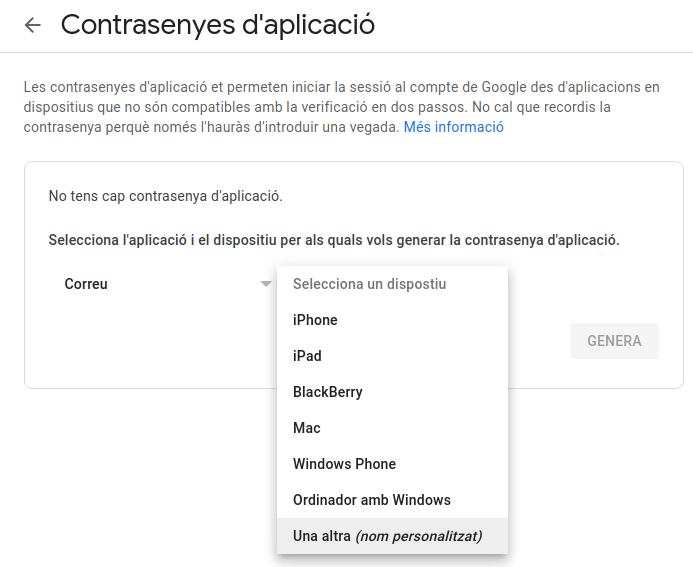 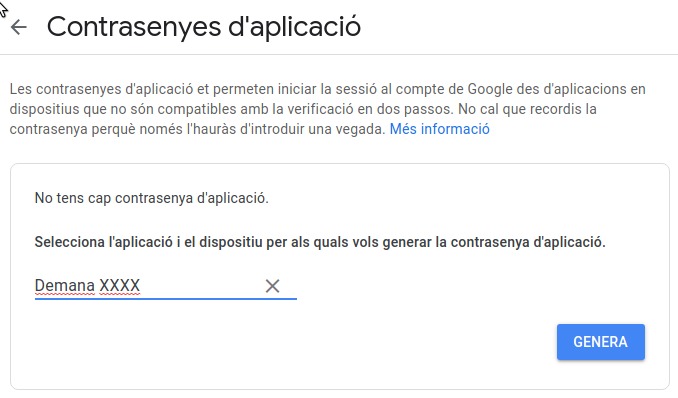 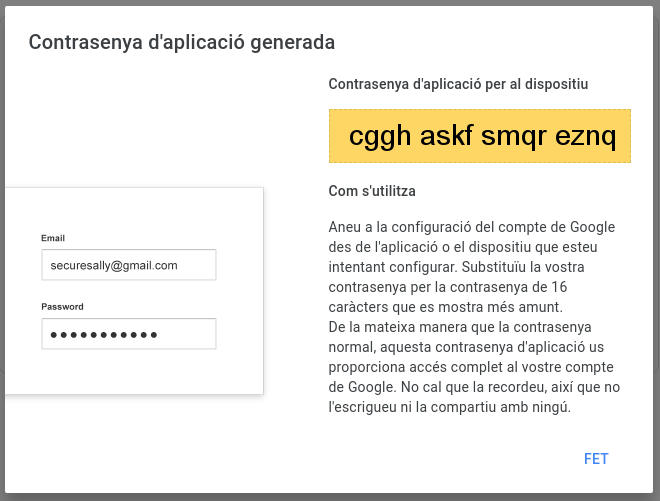 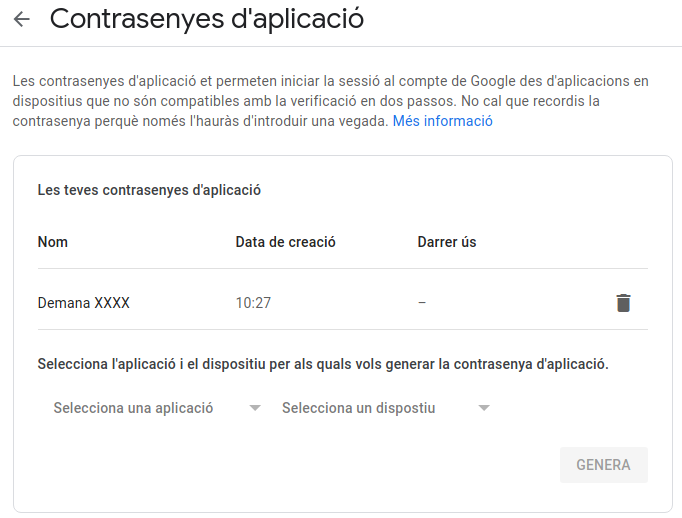 Accions instància DemanaAnem a la configuració del email a la instància: https://demana.upc.edu/{instance}/scp/emailsettings.phpActivar el clic: S'estan obtenint correus electronics: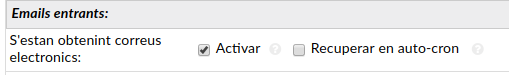 I clicarem a Desa els canvis.Després anirem a Missatges de correu electrònic:Afegirem un nou e-mail, clicant Afegixca nou E-mail:
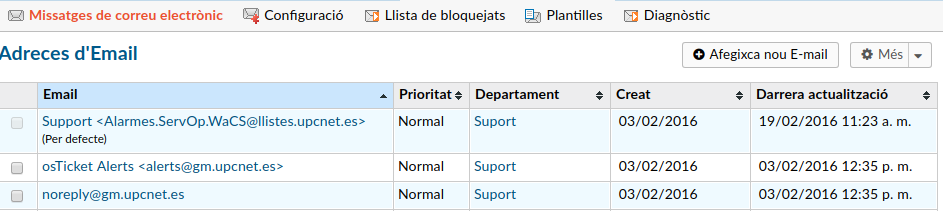 Els camps importants per la configuració del correu són:Adreça electrònica: adreça de la bústia.Nom de correu electrònic: nom per identificar nosaltres la bústia.Nom d'usuari: adreça de la bústiaContrasenya: contrasenya d’aplicacióObtenint correu electrònic mitjançant IMAP o POP, Estat: ActivarNom de host: imap.gmail.comNúmero de port: 993Protocol de la safata d'entrada del correu electronic: IMAP + SSLEnviant E-mail mitjançant SMTP (Si es vol enviar e-mail a través de SMTP s'ha d'activar)Nom de host: smtp.gmail.comNúmero de port: 587Quedant la configuració així: 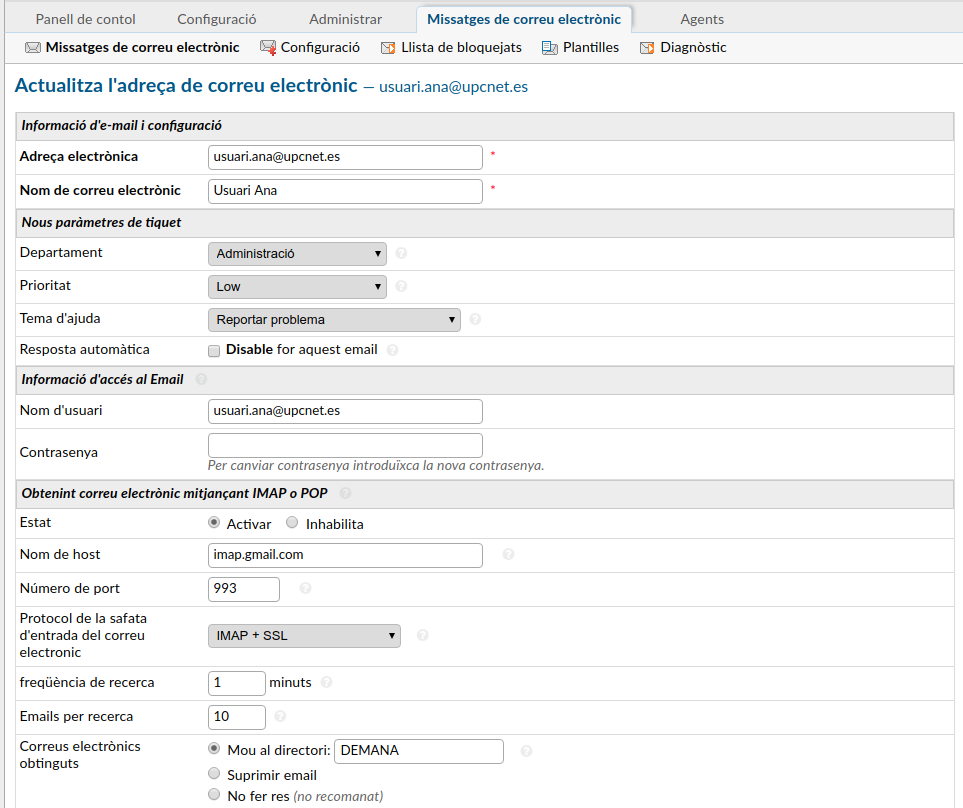 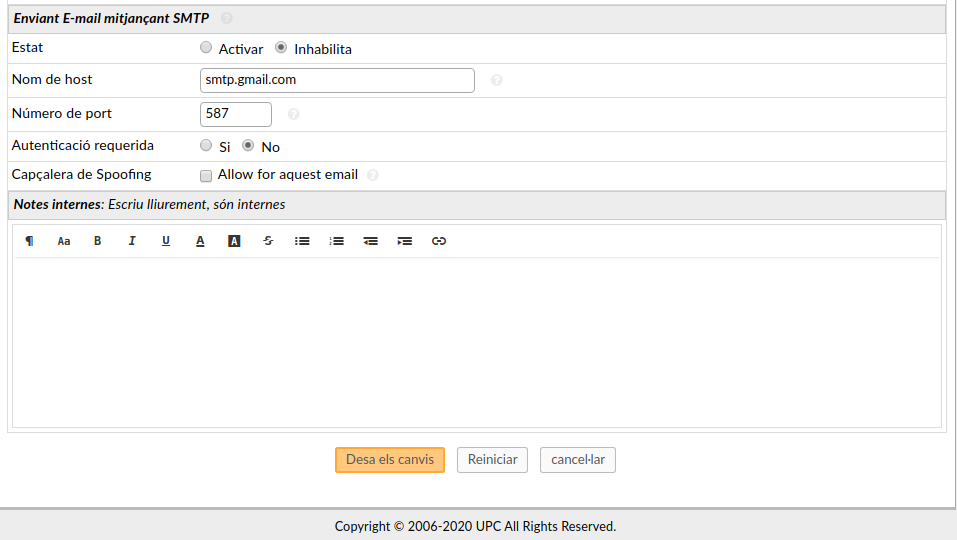 Si la bústia ja existeix, només hem de canviar ‘Contrasenya’ amb la nova ‘Contrasenya d’aplicació’  proporcionada per Google. 